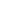 Calendrier des activités de recherche*Vous n’avez qu’à compléter la colonne de droite (Plan modifié) si vous avez inscrits dans le formulaire de demande qu’il pourrait y avoir des modifications au projet en lien avec certaines restrictions liées au COVID-19. 2023-2024ACTIVITÉS – Plan de baseACTIVITÉS – Plan modifié (COVID-19)Avril MaiJuin JuilletAoûtSeptembreOctobreNovembreDécembreJanvierFévrierMars